Firma Benigna Bożena Wszelaka Kolonia Lgota 85C 97-565 Lgota Wielka NIP: 772-21-03-115OŚWIADCZENIE O ODSTĄPIENIU OD UMOWY ZAWARTEJ NA ODLEGŁOŚĆOświadczam, że zgodnie z art. 27 ustawy z dnia 30 maja 2014 r. o prawach konsumenta  (Dz. U. 2014 r. poz. 827) odstępuję od umowy sprzedaży następujących towarów: Nazwa towarów /tytuł ofert: ...................................................................................…………..				  ...................................................................................…………..				  ..................................................................................…………..				  ...................................................................................…………..		Data zakupu: ....................................................................................…………..         Data odbioru zakupu: ...................................................................................…………..DANE KUPUJĄCEGO	       Imię i nazwisko: ....................................................................................…………..			Adres: ..........................................................….......................…………..				  ..........................................…......................................…………..				  ...................................................................................…….…….Proszę dokonać zwrotu zapłaconej ceny towaru wraz z poniesionymi przeze mnie kosztami dostawy. (zaznacz, w jaki sposób chcesz otrzymać zwrot zapłaconej ceny towaru)  na numer rachunku bankowego: 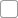 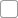 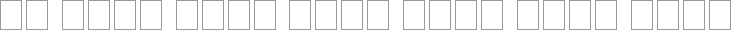 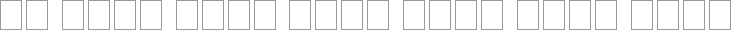   w inny sposób: ...................................................................................……………………..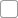 Miejscowość, data ..............................................       Podpis .................................................